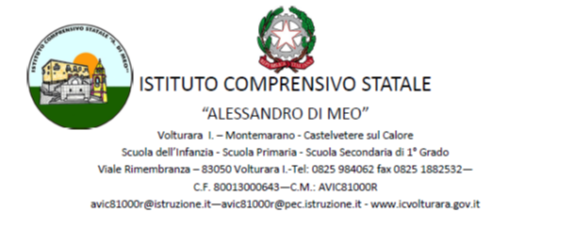 Allegato B - Tabella di autovalutazione AVVISO SELEZIONE ESPERTO ESTERNO Annualità 2017 - 2018Il/La sottoscritto/a …………………………………………………………………………………………… nato/a……………………..………………………….…… prov………..… il …………………….  residente in …………………….……………………………..……………..prov ..………….….. cap………………. tel……………………email………………………Cod.Fiscale………………………DICHIARA  I seguenti titoli (cancellare le tabelle che non interessano)N.B. - Dichiarare i soli titoli ed esperienze professionali effettivamente valutabili. - Allegare la documentazione che attesti il requisito di madrelinguaVolturara I.,                                                                                                                          Firma_____________________________PianoTotale autorizzatoCodice ProgettoCUPFSE44.905,2010.2.2A-FSEPON-CA-2017-437F67I1700028007TABELLA DI VALUTAZIONE PER LA SELEZIONE DEGLI ESPERTI MODULO “Raccontando …si impara!”“ Acqua e aria : spazi per socializzare”TABELLA DI VALUTAZIONE PER LA SELEZIONE DEGLI ESPERTI MODULO “Raccontando …si impara!”“ Acqua e aria : spazi per socializzare”TABELLA DI VALUTAZIONE PER LA SELEZIONE DEGLI ESPERTI MODULO “Raccontando …si impara!”“ Acqua e aria : spazi per socializzare”TABELLA DI VALUTAZIONE PER LA SELEZIONE DEGLI ESPERTI MODULO “Raccontando …si impara!”“ Acqua e aria : spazi per socializzare”TITOLODI ACCESSOLAUREA IN LINGUA E LETTERATURA ITALIANA e similariSINOTITOLO DI STUDIOLaurea magistrale/specialisticaTITOLO DI STUDIOse conseguita con una votazione da 66 a 80TITOLO DI STUDIOse conseguita con una votazione da 81 a 85TITOLO DI STUDIOse conseguita con una votazione da 86 a 90TITOLO DI STUDIOse conseguita con una votazione da 91 a 95TITOLO DI STUDIOse conseguita con una votazione da 96 a 100TITOLO DI STUDIOse conseguita con una votazione da 101 a 105TITOLO DI STUDIOse conseguita con una votazione da 106 a 109TITOLO DI STUDIOse conseguita con votazione 110TITOLO DI STUDIOse conseguita con votazione 110 e lodeALTRI TITOLICorso di specializzazione post laurea di durata non inferiore a due anniattinente al percorso progettuale (max 2 )ALTRI TITOLICorso di perfezionamento post laurea attinente al percorso progettuale (max 2)2)ALTRI TITOLIDottorato di ricerca attinente al percorso progettuale (un solo titolovalutabile)ALTRI TITOLIMaster universitario di primo livello attinente al percorso progettuale (max 3)3)ALTRI TITOLIMaster universitario di secondo livello attinente al percorso progettuale (max 2)2)ALTRI TITOLICertificazioni informatiche (max 3)ALTRI TITOLIEsperienza di docenza di durata non inferiore a 6 mesi nella materia oggettodell’intervento (max 5)ALTRI TITOLIDocenza in progetti della stessa tipologia PON dell’intervento (max 3)ALTRI TITOLITutoraggio in progetti e/o attività della stessa tipologia (max 3)ALTRI TITOLIPUBBLI CAZIONIPubblicazioni attinenti alle tematiche specifiche del modulo (max 2)4PROPOSTA DI PERCORSO PROGETTUALETenendo conto del progetto, dei moduli e del target dei destinatari, indicarePROPOSTA DI PERCORSO PROGETTUALEcome si intende articolare l’intervento:   obiettivi, contenuti, metodologie,PROPOSTA DI PERCORSO PROGETTUALErisultati.PROPOSTA DI PERCORSO PROGETTUALErisultati.PROPOSTA DI PERCORSO PROGETTUALErisultati.PROPOSTA DI PERCORSO PROGETTUALErisultati.PROPOSTA DI PERCORSO PROGETTUALErisultati.PROPOSTA DI PERCORSO PROGETTUALErisultati.PUNTEGGIO MASSIMOTABELLA DI VALUTAZIONE PER LA SELEZIONE DEGLI ESPERTI MODULO “Giochiamo con le parole” STORIA DEI MODI DI DIRE”“ Acqua e aria : spazi per socializzare”TABELLA DI VALUTAZIONE PER LA SELEZIONE DEGLI ESPERTI MODULO “Giochiamo con le parole” STORIA DEI MODI DI DIRE”“ Acqua e aria : spazi per socializzare”TABELLA DI VALUTAZIONE PER LA SELEZIONE DEGLI ESPERTI MODULO “Giochiamo con le parole” STORIA DEI MODI DI DIRE”“ Acqua e aria : spazi per socializzare”TABELLA DI VALUTAZIONE PER LA SELEZIONE DEGLI ESPERTI MODULO “Giochiamo con le parole” STORIA DEI MODI DI DIRE”“ Acqua e aria : spazi per socializzare”TITOLODI ACCESSOLAUREA IN LINGUA E LETTERATURA ITALIANA e similariSINOTITOLO DI STUDIOLaurea magistrale/specialisticaTITOLO DI STUDIOse conseguita con una votazione da 66 a 80TITOLO DI STUDIOse conseguita con una votazione da 81 a 85TITOLO DI STUDIOse conseguita con una votazione da 86 a 90TITOLO DI STUDIOse conseguita con una votazione da 91 a 95TITOLO DI STUDIOse conseguita con una votazione da 96 a 100TITOLO DI STUDIOse conseguita con una votazione da 101 a 105TITOLO DI STUDIOse conseguita con una votazione da 106 a 109TITOLO DI STUDIOse conseguita con votazione 110TITOLO DI STUDIOse conseguita con votazione 110 e lode          20/10ALTRI TITOLICorso di specializzazione post laurea di durata non inferiore a due anniattinente al percorso progettuale (max 2 )ALTRI TITOLICorso di perfezionamento post laurea attinente al percorso progettuale (max 2)2)ALTRI TITOLIDottorato di ricerca attinente al percorso progettuale (un solo titolovalutabile)ALTRI TITOLIMaster universitario di primo livello attinente al percorso progettuale (max 3)3)ALTRI TITOLIMaster universitario di secondo livello attinente al percorso progettuale (max 2)2)ALTRI TITOLICertificazioni informatiche (max 3)ALTRI TITOLIEsperienza di docenza di durata non inferiore a 6 mesi nella materia oggettodell’intervento (max 5)ALTRI TITOLIDocenza in progetti della stessa tipologia PON dell’intervento (max 3)ALTRI TITOLITutoraggio in progetti e/o attività della stessa tipologia (max 3)ALTRI TITOLIPUBBLI CAZIONIPubblicazioni attinenti alle tematiche specifiche del modulo (max 2)PROPOSTA DI PERCORSO PROGETTUALETenendo conto del progetto, dei moduli e del target dei destinatari, indicarePROPOSTA DI PERCORSO PROGETTUALEcome si intende articolare l’intervento:   obiettivi, contenuti, metodologie,PROPOSTA DI PERCORSO PROGETTUALErisultati.PROPOSTA DI PERCORSO PROGETTUALErisultati.PROPOSTA DI PERCORSO PROGETTUALErisultati.PROPOSTA DI PERCORSO PROGETTUALErisultati.PROPOSTA DI PERCORSO PROGETTUALErisultati.PROPOSTA DI PERCORSO PROGETTUALErisultati.PUNTEGGIO MASSIMOTABELLA DI VALUTAZIONE PER LA SELEZIONE DEGLI ESPERTI MODULO ”Logica…mente”“O’Mast” operazione multidisciplinare arte scuola teatroTABELLA DI VALUTAZIONE PER LA SELEZIONE DEGLI ESPERTI MODULO ”Logica…mente”“O’Mast” operazione multidisciplinare arte scuola teatroTABELLA DI VALUTAZIONE PER LA SELEZIONE DEGLI ESPERTI MODULO ”Logica…mente”“O’Mast” operazione multidisciplinare arte scuola teatroTABELLA DI VALUTAZIONE PER LA SELEZIONE DEGLI ESPERTI MODULO ”Logica…mente”“O’Mast” operazione multidisciplinare arte scuola teatroTITOLODI ACCESSOLaurea in Scienze Matematiche e similariSINOTITOLO DI STUDIOLaurea magistraleTITOLO DI STUDIOse conseguita con una votazione da 66 a 80TITOLO DI STUDIOse conseguita con una votazione da 81 a 85TITOLO DI STUDIOse conseguita con una votazione da 86 a 90TITOLO DI STUDIOse conseguita con una votazione da 91 a 95TITOLO DI STUDIOse conseguita con una votazione da 96 a 100TITOLO DI STUDIOse conseguita con una votazione da 101 a 105TITOLO DI STUDIOse conseguita con una votazione da 106 a 109TITOLO DI STUDIOse conseguita con votazione 110TITOLO DI STUDIOse conseguita con votazione 110 e lodeALTRI TITOLICorso di specializzazione post laurea di durata non inferiore a due anniattinente al percorso progettuale (max 2 )ALTRI TITOLICorso di perfezionamento post laurea attinente al percorso progettuale (max 2)2)ALTRI TITOLIDottorato di ricerca attinente al percorso progettuale  (un  solo  titolovalutabile)ALTRI TITOLIMaster universitario di primo livello attinente al percorso progettuale (max 3)3)ALTRI TITOLIMaster universitario di secondo livello attinente al percorso progettuale (max 2)2)ALTRI TITOLICertificazioni informatiche (max 3)ALTRI TITOLIEsperienza di docenza di durata non inferiore a 6 mesi nella materia oggettodell’intervento (max 5)ALTRI TITOLIDocenza in progetti della stessa tipologia PON dell’intervento (max 3)ALTRI TITOLITutoraggio in progetti e/o attività della stessa tipologia (max 3)ALTRI TITOLIPUBBLICAZIONIPubblicazioni attinenti alle tematiche specifiche del modulo (max 2)PERCORSO PROPOSTA DI PROGETTUALETenendo conto del progetto, dei moduli e del target dei destinatari, indicarecome si intende articolare l’intervento: obiettivi, contenuti, metodologie,risultati.PUNTEGGIO MAXTABELLA DI VALUTAZIONE PER LA SELEZIONE DEGLI ESPERTI MODULO ”Competenze per…… competere..”“O’Mast” operazione multidisciplinare arte scuola teatroTABELLA DI VALUTAZIONE PER LA SELEZIONE DEGLI ESPERTI MODULO ”Competenze per…… competere..”“O’Mast” operazione multidisciplinare arte scuola teatroTABELLA DI VALUTAZIONE PER LA SELEZIONE DEGLI ESPERTI MODULO ”Competenze per…… competere..”“O’Mast” operazione multidisciplinare arte scuola teatroTABELLA DI VALUTAZIONE PER LA SELEZIONE DEGLI ESPERTI MODULO ”Competenze per…… competere..”“O’Mast” operazione multidisciplinare arte scuola teatroTITOLODI ACCESSOLaurea in Scienze Matematiche e similariSINOTITOLO DI STUDIOLaurea magistraleTITOLO DI STUDIOse conseguita con una votazione da 66 a 80TITOLO DI STUDIOse conseguita con una votazione da 81 a 85TITOLO DI STUDIOse conseguita con una votazione da 86 a 90TITOLO DI STUDIOse conseguita con una votazione da 91 a 95TITOLO DI STUDIOse conseguita con una votazione da 96 a 100TITOLO DI STUDIOse conseguita con una votazione da 101 a 105TITOLO DI STUDIOse conseguita con una votazione da 106 a 109TITOLO DI STUDIOse conseguita con votazione 110TITOLO DI STUDIOse conseguita con votazione 110 e lodeALTRI TITOLICorso di specializzazione post laurea di durata non inferiore a due anniattinente al percorso progettuale (max 2 )ALTRI TITOLICorso di perfezionamento post laurea attinente al percorso progettuale (max 2)2)ALTRI TITOLIDottorato di ricerca attinente al percorso progettuale  (un  solo  titolovalutabile)ALTRI TITOLIMaster universitario di primo livello attinente al percorso progettuale (max 3)3)ALTRI TITOLIMaster universitario di secondo livello attinente al percorso progettuale (max 2)2)ALTRI TITOLICertificazioni informatiche (max 3)ALTRI TITOLIEsperienza di docenza di durata non inferiore a 6 mesi nella materia oggettodell’intervento (max 5)ALTRI TITOLIDocenza in progetti della stessa tipologia PON dell’intervento (max 3)ALTRI TITOLITutoraggio in progetti e/o attività della stessa tipologia (max 3)ALTRI TITOLIPUBBLICAZIONIPubblicazioni attinenti alle tematiche specifiche del modulo (max 2)PERCORSO PROPOSTA DI PROGETTUALETenendo conto del progetto, dei moduli e del target dei destinatari, indicarecome si intende articolare l’intervento: obiettivi, contenuti, metodologie,risultati.PUNTEGGIO MAXTABELLA DI VALUTAZIONE PER LA SELEZIONE DEGLI ESPERTI MODULO ”Matematico competente”“O’Mast” operazione multidisciplinare arte scuola teatroTABELLA DI VALUTAZIONE PER LA SELEZIONE DEGLI ESPERTI MODULO ”Matematico competente”“O’Mast” operazione multidisciplinare arte scuola teatroTABELLA DI VALUTAZIONE PER LA SELEZIONE DEGLI ESPERTI MODULO ”Matematico competente”“O’Mast” operazione multidisciplinare arte scuola teatroTABELLA DI VALUTAZIONE PER LA SELEZIONE DEGLI ESPERTI MODULO ”Matematico competente”“O’Mast” operazione multidisciplinare arte scuola teatroTITOLODI ACCESSOLaurea in Scienze Matematiche e similariSINOTITOLO DI STUDIOLaurea magistraleTITOLO DI STUDIOse conseguita con una votazione da 66 a 80TITOLO DI STUDIOse conseguita con una votazione da 81 a 85TITOLO DI STUDIOse conseguita con una votazione da 86 a 90TITOLO DI STUDIOse conseguita con una votazione da 91 a 95TITOLO DI STUDIOse conseguita con una votazione da 96 a 100TITOLO DI STUDIOse conseguita con una votazione da 101 a 105TITOLO DI STUDIOse conseguita con una votazione da 106 a 109TITOLO DI STUDIOse conseguita con votazione 110TITOLO DI STUDIOse conseguita con votazione 110 e lodeALTRI TITOLICorso di specializzazione post laurea di durata non inferiore a due anniattinente al percorso progettuale (max 2 )ALTRI TITOLICorso di perfezionamento post laurea attinente al percorso progettuale (max 2)2)ALTRI TITOLIDottorato di ricerca attinente al percorso progettuale  (un  solo  titolovalutabile)ALTRI TITOLIMaster universitario di primo livello attinente al percorso progettuale (max 3)3)ALTRI TITOLIMaster universitario di secondo livello attinente al percorso progettuale (max 2)2)ALTRI TITOLICertificazioni informatiche (max 3)ALTRI TITOLIEsperienza di docenza di durata non inferiore a 6 mesi nella materia oggettodell’intervento (max 5)ALTRI TITOLIDocenza in progetti della stessa tipologia PON dell’intervento (max 3)ALTRI TITOLITutoraggio in progetti e/o attività della stessa tipologia (max 3)ALTRI TITOLIPUBBLICAZIONIPubblicazioni attinenti alle tematiche specifiche del modulo (max 2)PERCORSO PROPOSTA DI PROGETTUALETenendo conto del progetto, dei moduli e del target dei destinatari, indicarecome si intende articolare l’intervento: obiettivi, contenuti, metodologie,risultati.PUNTEGGIO MAXTABELLA DI VALUTAZIONE PER LA SELEZIONE DEGLI ESPERTI MODULO ”Scienze per incuriosire…..”“O’Mast” operazione multidisciplinare arte scuola teatroTABELLA DI VALUTAZIONE PER LA SELEZIONE DEGLI ESPERTI MODULO ”Scienze per incuriosire…..”“O’Mast” operazione multidisciplinare arte scuola teatroTABELLA DI VALUTAZIONE PER LA SELEZIONE DEGLI ESPERTI MODULO ”Scienze per incuriosire…..”“O’Mast” operazione multidisciplinare arte scuola teatroTABELLA DI VALUTAZIONE PER LA SELEZIONE DEGLI ESPERTI MODULO ”Scienze per incuriosire…..”“O’Mast” operazione multidisciplinare arte scuola teatroTITOLODI ACCESSOLaurea in Scienze Matematiche e similariSINOTITOLO DI STUDIOLaurea magistraleTITOLO DI STUDIOse conseguita con una votazione da 66 a 80TITOLO DI STUDIOse conseguita con una votazione da 81 a 85TITOLO DI STUDIOse conseguita con una votazione da 86 a 90TITOLO DI STUDIOse conseguita con una votazione da 91 a 95TITOLO DI STUDIOse conseguita con una votazione da 96 a 100TITOLO DI STUDIOse conseguita con una votazione da 101 a 105TITOLO DI STUDIOse conseguita con una votazione da 106 a 109TITOLO DI STUDIOse conseguita con votazione 110TITOLO DI STUDIOse conseguita con votazione 110 e lodeALTRI TITOLICorso di specializzazione post laurea di durata non inferiore a due anniattinente al percorso progettuale (max 2 )ALTRI TITOLICorso di perfezionamento post laurea attinente al percorso progettuale (max 2)2)ALTRI TITOLIDottorato di ricerca attinente al percorso progettuale  (un  solo  titolovalutabile)ALTRI TITOLIMaster universitario di primo livello attinente al percorso progettuale (max 3)3)ALTRI TITOLIMaster universitario di secondo livello attinente al percorso progettuale (max 2)2)ALTRI TITOLICertificazioni informatiche (max 3)ALTRI TITOLIEsperienza di docenza di durata non inferiore a 6 mesi nella materia oggettodell’intervento (max 5)ALTRI TITOLIDocenza in progetti della stessa tipologia PON dell’intervento (max 3)ALTRI TITOLITutoraggio in progetti e/o attività della stessa tipologia (max 3)ALTRI TITOLIPUBBLICAZIONIPubblicazioni attinenti alle tematiche specifiche del modulo (max 2)PERCORSO PROPOSTA DI PROGETTUALETenendo conto del progetto, dei moduli e del target dei destinatari, indicarecome si intende articolare l’intervento: obiettivi, contenuti, metodologie,risultati.PUNTEGGIO MAXTABELLA DI VALUTAZIONE PER LA SELEZIONE DEGLI ESPERTI MODULO ”Esplorare per sperimentare”“O’Mast” operazione multidisciplinare arte scuola teatroTABELLA DI VALUTAZIONE PER LA SELEZIONE DEGLI ESPERTI MODULO ”Esplorare per sperimentare”“O’Mast” operazione multidisciplinare arte scuola teatroTABELLA DI VALUTAZIONE PER LA SELEZIONE DEGLI ESPERTI MODULO ”Esplorare per sperimentare”“O’Mast” operazione multidisciplinare arte scuola teatroTABELLA DI VALUTAZIONE PER LA SELEZIONE DEGLI ESPERTI MODULO ”Esplorare per sperimentare”“O’Mast” operazione multidisciplinare arte scuola teatroTITOLODI ACCESSOLaurea in Scienze Matematiche e similariSINOTITOLO DI STUDIOLaurea magistraleTITOLO DI STUDIOse conseguita con una votazione da 66 a 80TITOLO DI STUDIOse conseguita con una votazione da 81 a 85TITOLO DI STUDIOse conseguita con una votazione da 86 a 90TITOLO DI STUDIOse conseguita con una votazione da 91 a 95TITOLO DI STUDIOse conseguita con una votazione da 96 a 100TITOLO DI STUDIOse conseguita con una votazione da 101 a 105TITOLO DI STUDIOse conseguita con una votazione da 106 a 109TITOLO DI STUDIOse conseguita con votazione 110TITOLO DI STUDIOse conseguita con votazione 110 e lodeALTRI TITOLICorso di specializzazione post laurea di durata non inferiore a due anniattinente al percorso progettuale (max 2 )ALTRI TITOLICorso di perfezionamento post laurea attinente al percorso progettuale (max 2)2)ALTRI TITOLIDottorato di ricerca attinente al percorso progettuale  (un  solo  titolovalutabile)ALTRI TITOLIMaster universitario di primo livello attinente al percorso progettuale (max 3)3)ALTRI TITOLIMaster universitario di secondo livello attinente al percorso progettuale (max 2)2)ALTRI TITOLICertificazioni informatiche (max 3)ALTRI TITOLIEsperienza di docenza di durata non inferiore a 6 mesi nella materia oggettodell’intervento (max 5)ALTRI TITOLIDocenza in progetti della stessa tipologia PON dell’intervento (max 3)ALTRI TITOLITutoraggio in progetti e/o attività della stessa tipologia (max 3)ALTRI TITOLIPUBBLICAZIONIPubblicazioni attinenti alle tematiche specifiche del modulo (max 2)PERCORSO PROPOSTA DI PROGETTUALETenendo conto del progetto, dei moduli e del target dei destinatari, indicarecome si intende articolare l’intervento: obiettivi, contenuti, metodologie,risultati.PUNTEGGIO MAXTABELLA VALUTAZIONE TITOLI Esperto Madrelingua-Modulo: PRIMARENGLISHTABELLA VALUTAZIONE TITOLI Esperto Madrelingua-Modulo: PRIMARENGLISHTABELLA VALUTAZIONE TITOLI Esperto Madrelingua-Modulo: PRIMARENGLISHTABELLA VALUTAZIONE TITOLI Esperto Madrelingua-Modulo: PRIMARENGLISH                                                                TITOLI CULTURALI                                                                TITOLI CULTURALI                                                                TITOLI CULTURALI                                                                TITOLI CULTURALIMadrelingua Inglese con laurea specifica conseguita all’estero e riconosciuta in Italia (requisito di accesso).Madrelingua Inglese con laurea specifica conseguita all’estero e riconosciuta in Italia (requisito di accesso).Madrelingua Inglese con laurea specifica conseguita all’estero e riconosciuta in Italia (requisito di accesso).        B. Madrelingua Inglese con diploma di scuola secondaria conseguito all’estero e riconosciuto   in Italia (requisito di accesso).        B. Madrelingua Inglese con diploma di scuola secondaria conseguito all’estero e riconosciuto   in Italia (requisito di accesso).        B. Madrelingua Inglese con diploma di scuola secondaria conseguito all’estero e riconosciuto   in Italia (requisito di accesso).Laurea (vecchio ordinamento o quinquennale) conseguita in Italia presso una Università italiana (titolo aggiuntivo).Votazione fino a 100/110Votazione fino a 100/110Laurea (vecchio ordinamento o quinquennale) conseguita in Italia presso una Università italiana (titolo aggiuntivo).Votazione da 101/110 fino a 109/110Votazione da 101/110 fino a 109/110Laurea (vecchio ordinamento o quinquennale) conseguita in Italia presso una Università italiana (titolo aggiuntivo).Votazione da 110/110 a 110 e lode/110Votazione da 110/110 a 110 e lode/110Certificazione lingua Q CER (titolo aggiuntivo)Livello C1Livello C1Certificazione lingua Q CER (titolo aggiuntivo)Livello C2Livello C2ESPERIENZEESPERIENZEESPERIENZEESPERIENZEEsperienza di Docenza in Corsi riconosciuti(1 corso per ogni anno scolastico, negli ultimi 3 anni, escluso quello in corso)Esperienza di Docenza in Corsi riconosciuti(1 corso per ogni anno scolastico, negli ultimi 3 anni, escluso quello in corso)Esperienza di esaminatore in istituti per la certificazione: p.1 per ogni sessione. Max 4Esperienza di esaminatore in istituti per la certificazione: p.1 per ogni sessione. Max 4Incarico di esperto in Progetti Ministeriali compresi PON (min 20 ore ciascuno), in corsi scolastici presso scuole secondarie di primo/secondo grado (un incarico per ogni anno scolastico, negli ultimi 3 anni, escluso quello in corso)Incarico di esperto in Progetti Ministeriali compresi PON (min 20 ore ciascuno), in corsi scolastici presso scuole secondarie di primo/secondo grado (un incarico per ogni anno scolastico, negli ultimi 3 anni, escluso quello in corso)Precedenti incarichi in qualità di esperto in lingua ricoperti presso l’istituto (un incarico per ogni anno scolastico, negli ultimi 3 anni, escluso quello in corso)Precedenti incarichi in qualità di esperto in lingua ricoperti presso l’istituto (un incarico per ogni anno scolastico, negli ultimi 3 anni, escluso quello in corso)TOTALE GENERALETOTALE GENERALE